GUÍA 1 “Los medios de comunicación, la ventana más grande al mundo”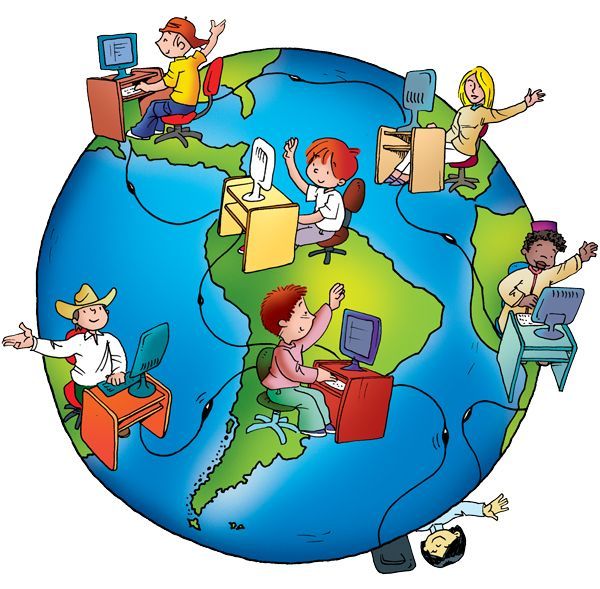 Tomado de: https://view.genial.ly/5eb59304c6ddfc0d172adad3/presentation-medios-de-comunicacion Actividad básica. TRABAJO GRUPAL Observo las imágenes y respondo en el cuaderno las preguntas que se encuentran en la parte inferior.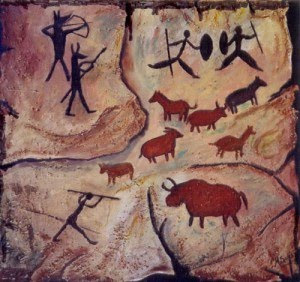 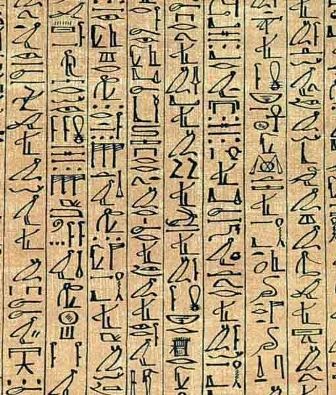 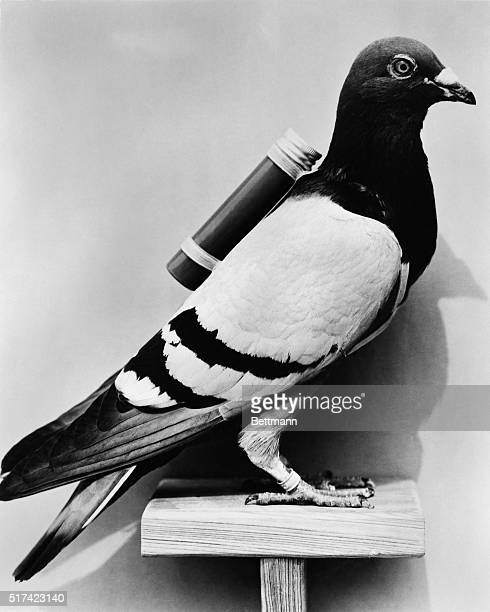 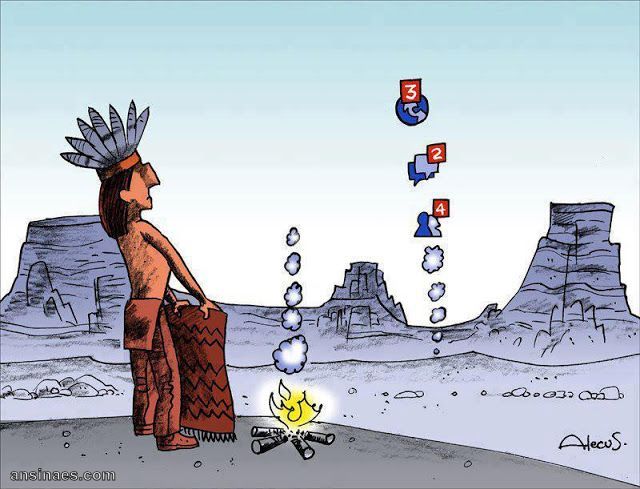 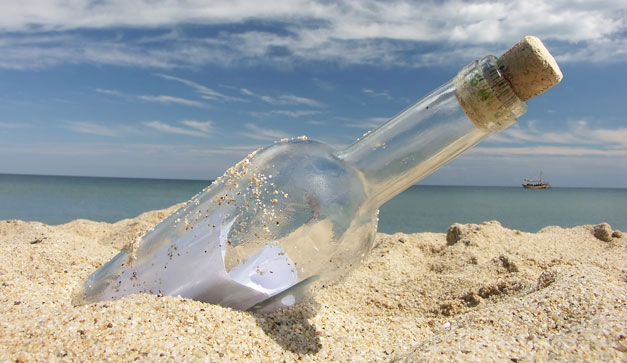 ¿qué relación existe entre las imágenes?¿qué otra forma usarías para comunicarte si vivieras en la antigüedad?¿en qué se parecen estas imágenes a las redes sociales?¿Cuál de estos medios de comunicación usarías en la actualidad para enviar un mensaje? ¿Por qué?¿Qué significado tiene la imagen del indio?Vuelve a la imagen de la primera página y escribe que mensaje nos está dando TRABAJO INDIVIDUAL a. Observo el mensaje que hay dentro del celular, cópialo en tu cuaderno y ahora escribe el mismo mensaje, pero a través de dibujos. 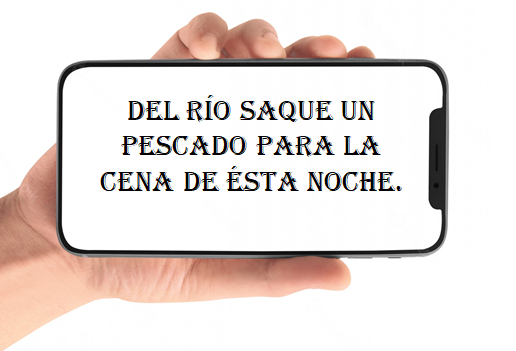 b. Ahora a través de dibujos envío un mensaje a uno de los compañeros y confirmo si comprendió la información allí plasmada. Socialicemos en plenaria los dibujos realizados al enviar el mensaje y las actividades desarrolladas durante la actividad práctica.B. Cuento pedagógico 1. Nos organizamos en grupos de 4 estudiantes y nos asignamos los roles de relator, investigador veloz, controlador del tiempo y líder para leer con atención el siguiente texto y tomar nota de los datos más importantes Los personajes de la comunicación 	Hola a todos, quiero presentarme yo primero porque soy uno de los medios de comunicación más antiguos de toda la historia, mi nombre es Papiro y soy un papel que usaron los antiguos egipcios para llevar cuentas y escribir muchos jeroglíficos, me crearon de una planta con el mismo nombre y fui de mucha ayuda para la civilización que creo la grandes pirámides del mundo. Algunas de las formas que escribieron se veían así: 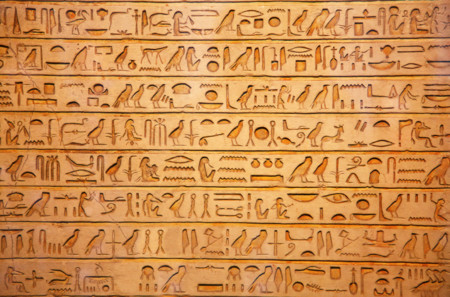 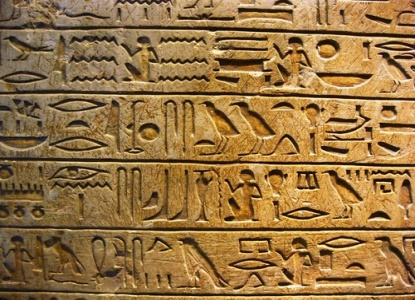 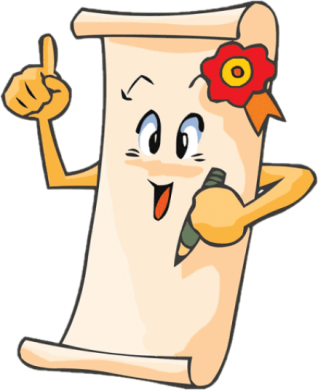 Antes de mí llegada al mundo, escribían signos sobre piedras, al crearme me enviaron a través de mensajeros, palomas o entre algunos objetos, después el papel fue perfeccionándose y desde entonces ha acompañado a las personas a través del tiempo. 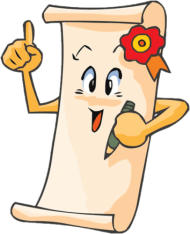 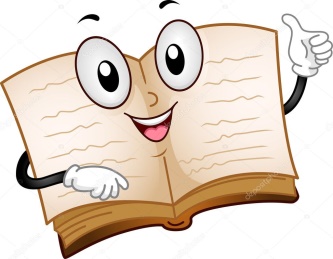 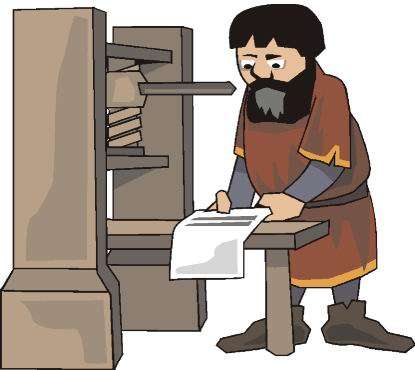 Imprenta. 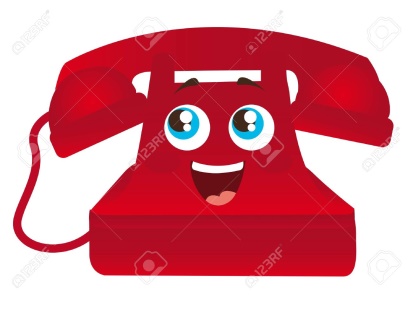 ¡Hola!, veo que ya conociste a mis amigos Papiro, Libro y Periódico, yo tambien quiero que me conozcan y sepan cual fue mi aporte a la comunicación. Mi nombre es Telefóno, muy seguramente tus padres o tus abuelos me tuvieron en sus casas para poder escuchar a sus familiares y hablar largas horas con ellos. Yo, me uní al grupo de las comunicaciones en el siglo XVIII cuando me crearon, algunos dicen que mi primer nombre real fue el teletrófono y me lo asignó Antonio Meucci  y que después Alexander Graham bell me nombró teléfono, como me conocen todos. Junto a mí se unieron varios  personajes al grupo de las comunicaciones, te los voy a presentar a continuacion: 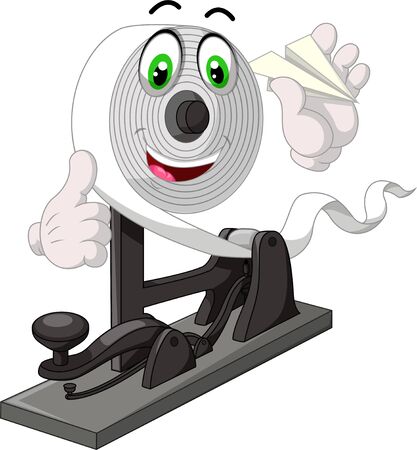 Él es el telegrafo, sirvió para comunicar a las personas a través de unos choques electricos que se iban plasmando en una hoja y que tenían un significado específico gracias a unos códigos que debían conocer quienes lo usaban. En el siglo XIX, se crearon dos grandes personajes que sus padres conocieron muy bien, ellos fueron: la radio y la televisión. 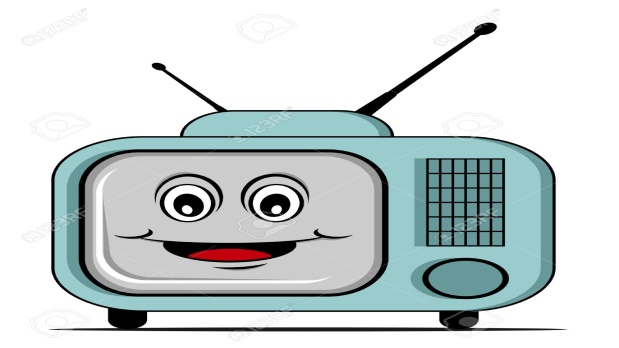 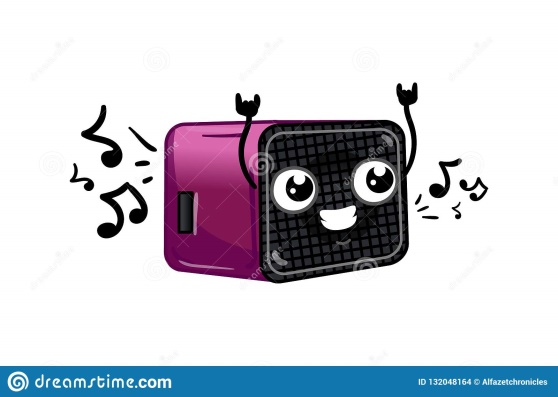 Ahora es mi turno de hablarles cobre la comunicación y nuestro papel en la transmisión de información en los siglos XX y XXI.  Como ustedes bien saben mi nombre es Celular, hago parte de los últimos avances de las comunicaciones, funciono junto a un gran amigo que es el internet, la llegada de mi amigo permitió que pudiésemos realizar conexiones con personas de todo el mundo en tiempo real. Antes de mi creación ya había otros personajes que funcionaban con mi amigo el internet, todos hemos cambiado y somos cada vez más sofisticados.  También en nosotros pueden usar las redes sociales que tanto les gustan a las personas.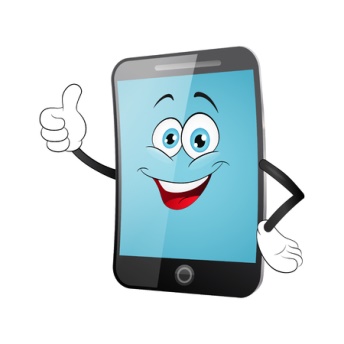 Observa la imagen, allí estamos juntos ayudando a las personas a comunicarse y a acceder a la información. 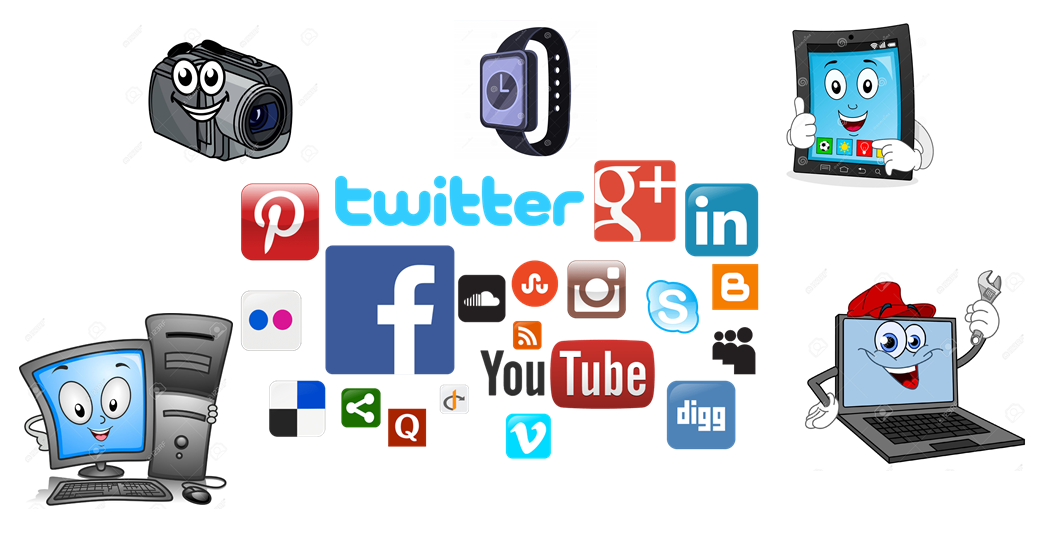 2. Pregunto a mi profesor las dudas e inquietudes que tengo sobre la lectura. C. Actividad de prácticaTRABAJO INDIVIDUALTeniendo en cuenta el ejercicio anterior desarrollo las siguientes actividades.  Dibujo en mi cuaderno el medio de comunicación que más me gusta, y escribo tres ventajas y tres desventajas que tenga. Marco con una X la respuesta correcta a las siguientes preguntas:La imprenta fue un instrumento que ayudó a los hombres a producir textos mucho más rápido y fue creada en el siglo:XVIXVXIXXXEl papiro fue utilizado para llevar cuentas y escribir Jeroglíficos por parte de la civilización:Egipcia Romana Colombiana Griega El primer nombre que recibió el teléfono fue:Teleférico Teleradio Teletrófono Telecrófono El personaje de la comunicación que nos permitió conectarnos con el mundo en tiempo real fue:El papiro El radio El libro El internetCuáles fueron los dos personajes de la comunicación que inventaron en el siglo XIXEl radio y el papiroLa televisión y la radio La televisión y el internet El internet y el celular Leo el texto con atenció. Completo el cuadro con tres acciones positivas que podamos realizar en las redes sociales y que ayuden a la eliminación del ciberacoso y el bullying. D. Actividad de aplicación. TRABAJO CON MI FAMILIA Junto a mi familia realizo un cartel comparativo en el que muestre el “personaje comunicativo” que más usaron mis padres  cuando eran niños y el que uso yo con más frecuencia, mostrando la imagen del personaje, las funciones y la forma de uso. VALORACIÓN Marco con una x el nivel que corresponda según mi desempeño durante el desarrollo de la guía.WEBGRAFÍA http://www.icarito.cl/2009/12/71-4329-9-los-medios-de-comunicacion-impresos-shtm.shtml/https://www.timetoast.com/timelines/evolucion-de-la-comunicacion-y-sus-medios-ad353e04-6495-4fc1-8bc2-261e90490b3a#:~:text=VideoEl%20hombre%20prehistorico%20se,y%20otros%20movimientos%20del%20cuerpo.https://enciclopedia.banrepcultural.org/index.php/Los_medios_de_comunicaci%C3%B3nAcciones negativas en redes socialesAcciones positivas que podríamos realizarDifundir mentiras o publicar fotografías o videos vergonzosos de alguien en las redes sociales.Enviar mensajes, imágenes o videos hirientes, abusivos o amenazantes a través de plataformas de mensajeríaHacerse pasar por otra persona y enviar mensajes agresivos en nombre de dicha persona o a través de cuentas falsas.APRENDIZAJE SUPERIOR ALTO BAJO Reconozco los diferentes medios de comunicación que se usaron a través del tiempo.  Respeto la opinión de mis compañeros y valoro su participación en las actividades grupales Realizo todas las actividades propuestas en la guía 